Iris na Scoile: Nótaí an MhúinteoraTá na ceachtanna bunaithe ar shliocht a scríobh dalta d’iris na scoile i bPobalscoil Chorca Dhuibhne. Is teasc gearr é atá scríofa ar bhealach simplí. Tá na ceachtanna oiriúnach do rang a bhfuil caighdeán íseal Gaeilge acu don Teastas Sóisearach, ach is féidir leat iad a láimhseáil ar bhealach a oireann don rang atá agat féin. Réamhobair 1 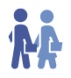 Léigh a bhfuil ar an sleamhnán leis na foghlaimeoirí le bheith cinnte go dtuigeann siad gach rud agus ansin lig dóibh an cleachtadh a dhéanamh leo féin. Abair leo buille faoi thuairim a thabhairt mura bhfuil na freagraí ar eolas acu.Iarr ar gach beirt a gcuid freagraí a chur i gcomparáid le chéile.Pléigh na freagraí leis an rang ar fad. 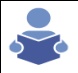 LéamhLéigh an t-alt leis an rang ar fad. Téigh siar ar aon deacracht fuaime nó tuisceana a bheadh acu.Iarr ar dhalta éagsúla cuid den léitheoireacht a dhéanamh amach os ard. Iarphlé 1Iarr ar gach beirt an obair a dhéanamh le chéile. Pléigh na ceisteanna leis an rang ar fad agus na leaganacha malartacha a bheidh acu.Iarphlé 2Tabhair deis do na daltaí smaoineamh ar na saghsanna rannóg a bheadh in Iris Scoile (e.g. rannóg spóirt, rannóg imeachtaí scoile, agallaimh le daltaí agus múinteoirí, rannóg litríochta etc). Pléigh a gcuid smaointe leis an rang ar fad maidir leis na saghas alt ba mhaith leo a chur san áireamh in Iris Scoile.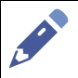 ScríobhMínigh do na foghlaimeoirí go mbeidh siad ag scríobh cúpla alt ar a rogha féin de na topaicí ar an sleamhnán (e.g. dráma a chonaic siad, cluiche spóirt ar ghlac siad páirt ann nó a chonaic siad, turas a thóg siad, gné ar bith dá saol sóisialta agus araile).Abair leo abairtí gearra, simplí a scríobh agus aird faoi leith a dhíriú ar an litriú.Abair le cúpla dalta an méid a bheidh scríofa acu a léamh amach duit. LeibhéalAn Teastas Sóisearach – Bunúsach SpriocannaCumas tuisceana, scríbhneoireachta, léitheoireachta agus labhartha na ndaltaí a fhorbairt sa réimse saoil – saol sóisialta / imeachtaí sóisialtaStór focalImeachtaí sóisialtaStraitéisí Múinteoireachta Molta